Publicado en Castelldefels (Barcelona)  el 23/03/2023 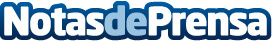 Repara tu Deuda Abogados cancela 52.057€ en Castelldefels (Barcelona) con la Ley de Segunda OportunidadPerdió dos empleos por la anterior crisis económica, lo que le llevó a acumular una deuda que no pudo devolver  Datos de contacto:David Guerrero655956735Nota de prensa publicada en: https://www.notasdeprensa.es/repara-tu-deuda-abogados-cancela-52-057-en Categorias: Nacional Derecho Finanzas Cataluña http://www.notasdeprensa.es